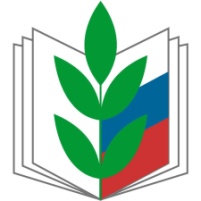 УТВЕРЖДЕНна заседании ПрезидиумаИланской  территориальной (районной) организации Профсоюза 25.03.2022 г.ПУБЛИЧНЫЙ ОТЧЁТИланского  районного комитетаПрофсоюза работниковнародного образования и науки Российской Федерацииза 2021 год       Цели, задачи и принципы деятельности Иланской  территориальной (районной) профсоюзной организации базируются на действующем законодательстве Российской Федерации, соответствуют основным требованиям Устава Профсоюза работников народного образования и науки РФ, Положения об Иланской  территориальной (районной) организации Профсоюза работников народного образования и науки РФ.                    На сегодняшний день профсоюзы остались последней и единственной общественной организацией, объединяющей коллективы работников образования. Пройдя сложный путь реформирования, они постепенно превратились в организацию, которая не на словах, а на деле отстаивает интересы наших работников, защищает их права и законные интересы.      За отчетный период работа Иланской территориальной (районной) организации Профсоюза строилась в соответствии с приоритетными направлениями, обозначенными вышестоящими профсоюзными органами, планом работы районной организации и была направлена на решение следующих задач:развитие конструктивного диалога организаций Профсоюза в рамках социального партнерства;формирование позитивного имиджа Профсоюза и усиление его позиций в информационном пространстве;применение современных форм в обучении профсоюзного актива с целью повышения их профессионализма;пропаганда профсоюзного движения среди молодежи.Основные направления работы районной организации Профсоюза работников образования в отчетный период определялись и реализовывались с учетом выше названных задач, под руководством Президиума Иланской районной организации. Стратегией и тактикой  по защите социально-экономических прав работников стал конструктивный диалог с органами власти и руководителями образовательных организаций.      За отчётный период нам удалось сохранить и организационно укрепить районную организацию Профсоюза, добиться качественной реализации приоритетных направлений деятельности по защите трудовых прав и профессиональных интересов работников системы образования.ОБЩАЯ ХАРАКТЕРИСТИКА ОРГАНИЗАЦИИ СОСТОЯНИЕ ПРОФСОЮЗНОГО ЧЛЕНСТВА.      Вопрос мотивации был и остается самым актуальным направлением в работе районной профсоюзной организации.В структуру Иланской  районной профсоюзной организации входит 21 первичная профсоюзная организация в том числе:ППО общеобразовательных учреждений – 11ППО дошкольных образовательных учреждений – 8;ППО учреждений дополнительного образования – 1; ППО Управления образования – 1.      На 01 января 2021 года на учёте в районной организации Профсоюза состояло 599 членов профсоюза. Охват профсоюзным членством – 88,5% - это достаточно высокий показатель, но есть и над чем работать.В целом, в первичных профсоюзных организациях имеется большой внутренний резерв для повышения профсоюзного членства.        Профсоюзному активу	данных	профсоюзных	организаций необ-ходимо уделять особое внимание освещению роли и значимости         Профсоюза, его деятельности по социально-правовой защите работников, использовать в своей работе информационные материалы ЦС Профсоюза, краевой организации, периодической печати, уделять внимание вопросам обучения.ОРГАНИЗАЦИОННОЕ УКРЕПЛЕНИЕ ПРОФСОЮЗА.      Успешность деятельности профсоюза во многом зависит от состояния внутрисоюзной работы, включая его кадровое укрепление, повышение профессионализма, совершенствование информационной работы. Работа районного комитета Профсоюза в отчетный период проводилась в соответствии с планом основных мероприятий.Выборными органами районной организации является:районный комитет Профсоюза, избранный в количестве 13  человек.       В отчётном году проведено 5 заседаний Президиума, на которых рассмотрено более 23 вопросов, касающихся всех сторон жизни и деятельности Профсоюза: о ситуации в отрасли и действиях Профсоюза, о проведении тематических проверок и их итогах, о укреплении единства и повышении эффективности деятельности районной профорганизации, вопросы охраны труда, об организации летнего отдыха, и о готовности образовательных организаций к новому учебному году, об утверждении публичного отчёта районной профсоюзной организации и первичных организаций, об утверждении плана работы по охране труда и другие. По рассматриваемым вопросам вырабатывались решения, которые содержали конкретные предложения к вышестоящим профсоюзным органам, органам законодательной и исполнительной власти, рекомендации первичным профсоюзным организациям. Сегодня все работники пользуются социальными льготами, предоставляемыми им в соответствии с коллективным договором. Председатели профсоюзных организации доводят до сведения коллектив и директора решения и постановления вышестоящей профсоюзной организации.         В течение года в образовательных учреждениях с профкомом согласовывались приказы и распоряжения, касающиеся социально-трудовых отношений работников (нормы труда, оплата труда, работа в предпраздничные и праздничные дни, вопросы охраны труда, вопросы организации оздоровления и отдыха работников и др.). Под контролем профсоюза соблюдение трудового законодательства о приеме на работу, переводе на другую работу, увольнении, ведении трудовых книжек, своевременность заполнения результатов аттестации, режиме рабочего времени и времени отдыха, о выплате надбавок стимулирующего характера сотрудникам школ.Председатели Профсоюзных организации являются членами комиссий по распределению стимулирующих выплат, принимают активное участие в разработке и корректировке критериев и показателей для распределения поощрительных выплат, являются членами школьных аттестационных  комиссии.       Районная организация Профсоюза активно принимала участие во всех акциях, конкурсах, мониторингах, а также была организатором и соучредителем многих проводимых мероприятий разного уровня.При активном содействии территориальной организации проводятся районные конкурсы «Учитель года», «Воспитатель года», с дальнейшим денежным поощрением абсолютного победителя. А также различные другие тематические конкурсы среди работников общеобразовательных и дошкольных организаций.Спартакиада работников образования в своих рядах приветствует особенно отличившихся в различных состязаниях педагогов и работников, это мероприятие собирает огромное количество участников. Молодым специалистам, впервые приступившим к работе в образовательных организациях района, оказана практическая консультация по оформлению документов на коммунальные льготы и постановке на учет в районную программу «Жилье молодому специалисту».        Все работники организаций получили заключение при проведении специальной оценки условий труда. В отчётном периоде районный комитет Профсоюза уделял особое внимание обучению профсоюзных кадров. Так, были проведены совещания, на которых обсуждались вопросы оплаты труда, охраны труда, выплат компенсаций педагогическим работникам за работу в пунктах проведения ЕГЭ, о ситуации в отрасли образования, о внесении дополнений и изменений в коллективные договоры.       На протяжении отчётного периода проводилось консультирование председателей	профсоюзных	организаций,	руководителей	    школ	  и детских садов, членов профсоюза. Консультации касались самых  разных вопросов:	выполнение коллективного договора,	нормы трудового законодательства, оплата труда, организационная работа в первичной профсоюзной организации, специальная оценка условий                труда, вопрос назначения льготной	пенсии, мотивация профсоюзного членства, защита прав работников и другие.      В отчётный период в первичные профсоюзные организации направлялись методические рекомендации по вопросам охраны труда, макеты коллективного договора, соблюдения работодателями законодательства при принятии локальных нормативных актов в образовательной организации, о проведении отчётов и выборов.ПРАВОЗАЩИТНАЯ ДЕЯТЕЛЬНОСТЬ ПРОФСОЮЗА.       Правозащитная деятельность Иланской территориальной (районной) профсоюзной организации работников народного образования и науки РФ в отчетном периоде проводилась по следующим основным           направлениям:осуществление профсоюзного контроля за соблюдением трудового законодательства;оказание	помощи	по	вопросам	применения	трудового законодательства;консультирование членов Профсоюза, председателей первичных организаций;участие	в	коллективно-договорном	регулировании	в	рамках социального партнерства;информационно-методическая работа по правовым вопросам;проведение обучающих семинаров с профактивом.       Основными направлениями правозащитной работы в текущем году была работа по конкретным обращениям членов профсоюза и проведение проверок. По результатам проверок руководителям было указано на выявленные нарушения, выданы предписания. Итоги проведенных проверок показали, что основными причинами нарушений трудового законодательства со стороны работодателей по-прежнему являются: отсутствие системного правового обучения; отсутствие юридического сопровождения руководителей образовательных организаций; трудности при применении трудового законодательства.       На личном приеме в 2021 году, согласно регистрации записей в журнале был принят 81 член  профсоюза, 7-ми работникам были даны письменные ответы на их заявления и письма.В основном, вопросы касались оплаты труда (изменения окладов заработной платы работников, стимулирующих выплат и др.), работы в праздничные и выходные дни, заключения трудового договора, исчисления стажа работы, назначения пенсии по старости в связи с педагогической деятельностью, изменение условий трудового договора, распределение (изменение) учебной нагрузки, оплата командировочных расходов, порядок аттестации педагогических кадров, оздоровление и санаторно-курортное лечение, льготы для молодых педагогов.ОБЕСПЕЧЕНИЕ УЧАСТИЯ В РЕАЛИЗАЦИИ ПРИОРИТЕТНЫХЗАДАЧ ГОСУДАРСТВЕННОЙ ПОЛИТИКИ В СФЕРЕ ОБРАЗОВАНИЯ.       Вопрос оплаты труда работников образования в 2021 году являлся одним из стратегических, работа велась по следующим направлениям:осуществление контроля выполнения майских Указов  Президента в части повышения оплаты труда педагогических работников;совершенствование системы оплаты труда;принятие мер по сохранению уровня социальных гарантий работников образования.В рамках совершенствования условий для развития социальной поддержки членов профсоюза проведена следующая работа:- льготное санаторно-курортное лечение по программе «Оздоровление» получили 35 членов Профсоюза на сумму 305,0 тысяч  рублей.материальная помощь членам Профсоюза за 2021 год оказана на        сумму 75,0 тысяч рублей.ДЕЯТЕЛЬНОСТЬ ПРОФСОЮЗА ПО ОХРАНЕ ТРУДА.       В течение отчетного периода деятельность районной организации Профсоюза была направлена на выполнение требований законодательства по охране труда и обеспечение гарантий работникам образования на безопасные и здоровые условия труда, а  также на:повышение грамотности профактива в вопросах организации охраны труда;совершенствование и дальнейшее развитие системы общественного контроля;выявление наиболее эффективных форм социального партнерства коллегиальных органов Профсоюза с работодателями, управлением образования, органами местного самоуправления;осуществление общественного контроля за проведением специальной оценки условий труда;консультирование по соблюдению порядка расследования несчастных случаев на производстве, возврату 20% страховых сумм из ФСС на предупредительные меры производственного травматизма;актуализацию работы по разработке и внедрению системы управления охраной труда в образовательных организациях.Во всех образовательных организациях избраны уполномоченные по охране труда, в каждой школе и детском саду приказом руководителя утверждена комиссия по охране труда, в состав которой обязательно входит председатель профсоюзной организации. В каждом образовательном учреждении имеются и систематически обновляются уголки по охране труда, по терроризму, пожарной безопасности, дорожному движению. Уголки по охране труда имеются в кабинетах повышенной опасности, где также есть вся документация по охране труда: инструкции, огнетушители, план эвакуации. В каждом образовательном учреждении приказом назначены ответственные за состояние охраны труда и техники безопасности.За отчетный период внештатным техническим инспектором труда проведено 7 проверок по охране труда, из них 2 – в рамках тематической проверки на предмет безопасной эксплуатации зданий и сооружений. Выявлено 2 нарушения.На заседаниях Президиума районной организации Профсоюза рассматривались такие вопросы охраны труда как:-утверждение плана Года охраны труда;-о проведении месячника по охране труда;-о подготовке образовательных организаций к новому учебному году;-об изменениях в законодательстве по охране труда;-об организации предупредительных мер в связи с изменениями, внесенными Федеральным законом № 421-ФЗ в КоАП РФ;-о прохождении психиатрического освидетельствования;-об участии в краевой программе «Оздоровление».       В рамках социального партнерства председатель организации ежегодно включается в состав муниципальной комиссии по приемке образовательных организаций к новому учебному году. На совещаниях руководителей с директорами и заведующими детских садов регулярно обсуждаются вопросы охраны труда.В 2021 году на финансирование мероприятий по охране труда в образовательных организациях было направлено  2617,8 рублей, из  них на:- на проведение СОУТ израсходовано – 165 рублей и проведена специальная оценка труда;- на медицинские осмотры израсходовано 2580,1 рублей;- на приобретение СИЗ – 16,5 рублей;- на обучение – 21,2 руб.Две образовательные организации воспользовались правом на возврат 20% страховых взносов из ФСС на предупредительные меры производственного травматизма.VI. ФИНАНСОВОЕ ОБЕСПЕЧЕНИЕ ДЕЯТЕЛЬНОСТИ ПРОФСОЮЗА.      Финансовая	работа Иланской территориальной (районной) профсоюзной организации работников народного образования и науки  РФ включает в себя:- планирование профсоюзного бюджета;- анализ целевого использования бюджетных средств;-контроль за полнотой и своевременностью перечисления профсоюзных взносов.Цель финансовой работы: обеспечить дееспособность профсоюзной организации и ее выборных органов, создать прочную финансовую базу профсоюзной организации, эффективную систему формирования профсоюзного бюджета и рационального использования средств. Финансовая деятельность организации в 2021 году строилась на основе годовой сметы доходов и расходов, утверждённой на заседании Президиума районного комитета Профсоюза. Собираемость членских взносов –  на сумму 2290,0 тыс.руб.       В свою очередь, районный комитет в полном объеме (35 %) перечисляет деньги в краевой комитет Профсоюза. Профсоюзные взносы расходовались строго на  уставную деятельность.В расходной части профсоюзного бюджета основная часть приходилась на статьи расходов: организационные, культурно - массовые и спортивные мероприятия. Более 5% поступивших взносов было израсходовано на информационно-пропагандистскую работу (централизованная подписка     на     газету     «Мой     профсоюз» (6 экземпляров), «Солидарность» (4 экземпляра). Ежегодно ревизионная комиссия проводит ревизию финансово-хозяйственной деятельности и составляет акт ревизии, в котором выносит рекомендации и предложения по расходованию бюджетных профсоюзных средств.РАБОТА ПРОФСОЮЗА С МОЛОДЫМИ ПЕДАГОГАМИ И ВЕТЕРАМИ ПЕДАГОГИЧЕСКОГО ТРУДА.       В отчетном году районный комитет Профсоюза уделял большое внимание работе с молодыми педагогами и молодёжью.В первичных профсоюзных организациях Иланского района насчитывается 30,4% молодых педагогов до 35 лет. Районная профсоюзная организация проводит работу по вовлечению молодых педагогов в активную профсоюзную деятельность с целью развития их гражданских и общественных инициатив.       При	районном	комитете	Профсоюза	создан	совет	молодых педагогов, который возглавляет Ковалева Алина Евгеньевна, воспитатель МБДОУ «Иланский детский сад № 2».Молодые педагоги принимают активное участие во всех массовых мероприятиях: районных конкурсах, спартакиаде работников образования, фестивале	творческих талантов,	в	районных	и краевых	туристских слетах, творческих   встречах и.т.д.Забота о профессиональном и творческом росте педагогов – одно из важнейших направлений деятельности комитета. Для привлечения молодых специалистов в наши ряды, комитет доводить до молодых специалистов информацию о реализации меры социальной поддержки, предусмотренных законодательством при оформлении на работу после окончания ВУЗа, привлекает их к участию в профессиональных конкурсах. Молодым специалистам при необходимости оказывается методическая помощь, закрепляются наставники. В течение года молодые педагоги привлекались:- к участию в профессиональных конкурсах;- к участию в мероприятиях, посвященных профессиональным праздникам.       Одним из направлений в деятельности профкома является культурно – массовая работа, так как хороший отдых способствует работоспособности и поднятию жизненного тонуса, созданию микроклимата, сплочению коллектива.Совместно с администрацией организуются и проводятся в коллективах торжественные собрания, праздничные мероприятия ко Дню Учителя с приглашением ветеранов педагогического труда, Новый год, День Защитника Отечества, 8 марта.Не остаются без внимания ветераны войны, труженики тыла, неработающие пенсионеры. Мир пожилых людей – это особый мир. Им требуется не только забота органов здравоохранения, но и обыкновенное человеческое внимание, которое они заслужили.  Для них  организуем: чествование в рамках Международного Дня пожилых людей.Ежегодно  организуются новогодние поздравления для членов профсоюза и их детей.Доброй традицией стало поздравление юбиляров, молодоженов, молодых мам, бабушек с вручением памятных подарков. В такие дни для каждого находятся доброе слово и материальная поддержка.Социальная защита – это тоже немаловажное направление работы профсоюза.Коллектив разделяет радость и боль сотрудников. Каждый член профсоюза может рассчитывать на поддержку в трудной ситуации. Материальная помощь оказывалась в связи с длительным или дорогостоящим      лечением,      в      связи      со      смертью      близких людей.Каждый член коллектива может рассчитывать на поддержку в трудной ситуации (в связи с похоронами родителей и близких родственников, в связи с платной операцией и длительным стационарным лечением).Районная организация Профсоюза, первичные организации не забывают о людях пенсионного возраста. Ежегодно выделяются денежные средства на проведение мероприятий и приобретение подарков для поздравления ветеранов педагогического труда, бывших работников образования, ветеранов профсоюза.ИНФОРМАЦИОННАЯ РАБОТА.       Информационная работа – одно из приоритетных направлений работы районной организации Профсоюза.Для успешной реализации уставной деятельности, дальнейшего укрепления взаимодействия с социальными партнерами, мотивации профсоюзного членства и стимулирования активности членов Профсоюза ведется работа по формированию современного, позитивного имиджа Профсоюза, совершенствуется информационная работа.       Иланская территориальная (районная) профсоюзная организация работников народного образования имеет собственную информационную политику, использует в своей работе различные формы и методы передачи информации: совещания, конференции, семинары, телефонный режим, сайт, электронная почта. За отчетный период на заседаниях профкома обсуждались вопросы, охватывающие все направления профсоюзной деятельности (вопросы социального партнерства, оплаты труда, распределения учебной нагрузки педагогических работников, создания необходимых условий для обеспечения труда учителей и обслуживающего персонала, обсуждаются социально-бытовые проблемы, о подготовке культурно-массовых мероприятий, работа с молодыми педагогами и мотивирование профсоюзного членства, контроль за соблюдением коллективного договора, социально-экономические вопросы, информационная работа, охрана труда, оздоровление работников, культурно- массовая работа, материальная помощь и.т.д.).        Главным и основополагающим стержнем в работе профсоюзной организации с целью привлечения в её состав большего количества членов Профсоюза является четко выстроенная система информирования работников. Информационной работа – одно из основных направлений деятельности профкома. Это направление работы – многогранное, сложное и специфичное. Оно самым непосредственным образом влияет на показатели численности профорганизации любого уровня, усиление осознанной мотивации профсоюзного членства и повышение общественной активности членов Профсоюза. Ни для кого не секрет, что мы живем в информационном обществе, и события, какие бы важные они не были, становятся реальными событиями только после того, как о них расскажут средства массовой информации, а в нашем случае - Профсоюз. Первичные профсоюзные организации образовательных организаций  информирует членов коллектива о новых положениях, документах, законах и текущей информации, полученной из районной организации, информирует о мероприятиях вышестоящих профсоюзных уровней Профсоюза. В последние годы широко развивается использование мультимедийных средств, существует электронная связь с районной организацией Профсоюза, что экономит время профсоюзного актива и позволяет более оперативно получать интересующую нас информацию.Большую помощь в информировании членов профсоюза газета «Мой профсоюз», материалы которой активно используем для правового просвещения учителей. В распоряжении профсоюзного комитета в образовательных учреждениях  для информирования членов профсоюза, а также всей общественности школы используются:- сайт районной профсоюзной организации;- информационный стенд профкома.В каждую первичную организацию систематически, по мере необходимости направляются инструктивно-методические письма, разработанные районной, краевой организациями, по актуальным вопросам защиты интересов работников и развития отрасли в целом.Во всех профсоюзных организациях имеются современно оформленные профсоюзные уголки, которые систематически обновляются. Положительная динамика развития нашей профсоюзной организации, наличие и эффективность реализации коллективного договора, гласность и информационная открытость работы, эффективность расходования профсоюзных средств, удовлетворенность членов профсоюза, отсутствие жалоб и трудовых конфликтов в коллективе должны стать основой оценки деятельности первичной профсоюзной организации.В перспективе – новые проекты по мотивации вступления в профсоюз, культурно – массовой и спортивно – оздоровительной работе, развитии информационной политики и социального партнерства на всех уровнях.Перед районной организацией стоит задача формирования и подготовки резерва на выборный профсоюзный актив. Необходимо использовать ресурсы молодежного профсоюзного актива.С целью информационной открытости и прозрачности деятельности Иланской территориальной (районной) организации Профсоюза ежегодно на сайте организации размещается публичный отчёт районной организации Профсоюза.